						Předkládá:	Mgr. Jiří Pospíšil,								1. náměstek primátora						Zpracoval(i):	Mgr. Alexandra Klímková,				vedoucí Odboru správy a údržby 				majetku města								Mgr. Lukáš Skládal,			odborný referent oddělení nakládání s majetkem města Odboru SÚMMZasedání Zastupitelstva města Prostějovakonané dne 17. 12. 2019Schválení prodeje části pozemku p.č. 147/1 v k.ú. DomamysliceNávrh usnesení:Zastupitelstvo města Prostějovan e v y h o v u j ežádosti o prodej části pozemku p.č. 147/1 – ostatní plocha v k.ú. Domamyslice o výměře cca 30 m2 za nabídnutou kupní cenu ve výši 300 Kč/m2 pozemku, tj. celkem cca 9.000 Kč,s c h v a l u j eprodej části pozemku p.č. 147/1 – ostatní plocha v k.ú. Domamyslice o výměře cca 30 m2 (přesná výměra bude známa po zpracování geometrického plánu), do spoluvlastnictví soukromých osob (každému spoluvlastnický podíl o velikosti 1/2), za následujících podmínek:za kupní cenu ve výši dle znaleckého posudku (cena obvyklá) 675 Kč/m2, tj. celkem cca 20.250 Kč, splatnou před podpisem kupní smlouvy,náklady spojené s vypracováním geometrického plánu, znaleckého posudku a správní poplatek spojený s podáním návrhu na povolení vkladu vlastnického práva do katastru nemovitostí uhradí kupující.Důvodová zpráva:     V rámci provedené fyzické inventury pozemků ve vlastnictví Statutárního města Prostějova v katastrálním území Domamyslice bylo Odborem správy a údržby majetku města Magistrátu města Prostějova zjištěno, že část pozemku p.č. 147/1 v k.ú. Domamyslice o výměře cca 30 m2 je zaplocena k objektu k bydlení na ulici V loučkách 67/1 a užívání této části pozemku není majetkoprávně ošetřeno. Menší část pozemku se nachází pod přístavbou tohoto domu a zbývající část tvoří jeho dvorní trakt. Předmětný objekt k bydlení na ulici V loučkách 67/1 je ve spoluvlastnictví soukromých osob. Na základě výše uvedeného zjištění se Odbor správy a údržby majetku města obrátil na soukromé osoby s výzvou o majetkoprávní dořešení užívání zaploceného pozemku. Po obdržení této výzvy se soukromé osoby dostavily na Odbor správy a údržby majetku města s požadavkem o projednání zjištěné skutečnosti. Ze strany soukromých osob bylo sděleno, že objekt k bydlení na ulici V loučkách 67/1 odkoupili v roce 2013 v současném stavu a žádné stavební úpravy na oplocení již neprováděli. Při odkupu jim předchozí vlastník nesdělil, že by pod přístavbou domu a součástí dvorního traktu byla část pozemku ve vlastnictví jiné osoby a na tuto skutečnost nebyli upozorněni ani v kupní smlouvě. Proto se domnívali, že celý pozemek pod objektem bydlení i dvorním traktem byl předmětem prodeje a byl tak převeden do jejich spoluvlastnictví.Mají zájem ponechat oplocení ve stávajícím stavu a i nadále užívat zaplocenou část pozemku ve vlastnictví Statutárního města Prostějova k současnému účelu. Z důvodu trvalého vyřešení této záležitosti proto požádali o odkoupení předmětné části pozemku. Dle svého vyjádření si potřebu majetkoprávního dořešení uvědomují, ale současně nemají pocit, že by vzniklý neuspořádaný stav zavinili, neboť k zaplocení pozemku došlo ještě v dřívější době některým z předchozích vlastníků objektu k bydlení a není o této skutečnosti nic známo. Z toho důvodu při podání žádosti o prodej  navrhovali za předmětnou část pozemku Statutárního města Prostějova původně symbolickou kupní cenu ve výši 10 Kč/m2 a následně tento svůj návrh upravili na 300 Kč/m2, tj. celkem cca 9.000 Kč za zaplocenou část pozemku.Stanoviska odborů MMPv (subjektů):1. Odbor územního plánování a památkové péče sděluje, že předmětný pozemek je součástí plochy č. 0494 – stabilizované smíšené obytné (SX), pro kterou je stanovena maximální výška zástavby 7/10 m (maximální výška římsy nebo okapní hrany/maximální výška hřebene střechy nebo ustoupeného podlaží pod úhlem 45o). Odbor územního plánování a památkové péče nemá z hlediska územního plánu zásadních námitek k prodeji části výše uvedeného pozemku.2. Osadní výbor Krasice, Čechovice, Domamyslice nedoporučuje prodej části pozemku p.č. 147/1 v k.ú. Domamyslice o výměře 30 m2, která je zaplocena k rodinnému domu na ulici V loučkách 67/1.Rada města Prostějova dne 30.07.2019 usnesením č. 9705: neschválila záměr prodeje části pozemku p.č. 147/1 – ostatní plocha v k.ú. Domamyslice o výměře cca 30 m2 za nabídnutou kupní cenu ve výši 300 Kč/m2 pozemku, tj. celkem cca 9.000 Kč,doporučilaZastupitelstvu města Prostějova nevyhovět žádosti o prodej části pozemku p.č. 147/1 – ostatní plocha v k.ú. Domamyslice o výměře cca 30 m2 za nabídnutou kupní cenu ve výši 300 Kč/m2 pozemku, tj. celkem cca 9.000 Kč,vyhlásilazáměr prodeje části pozemku p.č. 147/1 – ostatní plocha v k.ú. Domamyslice o výměře cca 30 m2 (přesná výměra bude známa po zpracování geometrického plánu), do spoluvlastnictví soukromých osob (každému spoluvlastnický podíl o velikosti 1/2), za následujících podmínek:a) za kupní cenu ve výši minimálně dle znaleckého posudku (cena obvyklá) splatnou před podpisem kupní smlouvy,b) náklady spojené s vypracováním geometrického plánu, znaleckého posudku a správní poplatek spojený s podáním návrhu na povolení vkladu vlastnického práva do katastru nemovitostí uhradí kupující.Záměr prodeje předmětného pozemku byl v souladu s příslušnými ustanoveními zákona č. 128/2000 Sb., o obcích (obecní zřízení), ve znění pozdějších předpisů, zveřejněn vyvěšením na úřední desce Magistrátu města Prostějova a způsobem umožňujícím dálkový přístup. K vyhlášenému záměru se v zákonem stanovené lhůtě nikdo jiný nepřihlásil.Žadatelé byli písemně informováni o přijatém usnesení Rady města Prostějova. Po následném telefonickém projednání nadále trvali na prodeji předmětného pozemku za nabídnutou kupní cenu ve výši 300 Kč/m2 pozemku, tj. celkem cca 9.000 Kč.Ve věci prodeje části pozemku p.č. 147/1 v k.ú. Domamyslice za navrženou kupní cenu ve výši 300 Kč/m2 byl předložen materiál na zasedání Zastupitelstva města Prostějova konané dne 10.09.2019, které po projednání usnesením č. 19178 rozhodlo materiál odložit.Následně se opětovně uskutečnilo jednání, při kterém bylo dohodnuto nechat zpracovat znalecký posudek za účelem zjištění obvyklé ceny předmětného pozemku.  Dle znaleckého posudku byla obvyklá cena předmětného pozemku znalcem stanovena ve výši 675 Kč/m2. O této zjištěné ceně byli informováni, s její výší souhlasí a požádali o projednání návrhu na schválení prodeje pozemku za tuto kupní cenu na zasedání Zastupitelstva města Prostějova.Záležitost je řešena pod sp. zn. OSUMM 430/2017. 3. Stanovisko předkladatele:Na základě zjištěného výsledku fyzické inventury pozemků v k.ú. Domamyslice je nutné užívání předmětné části pozemku p.č. 147/1 v k.ú. Domamyslice majetkoprávně dořešit. Vzhledem k tomu, že tato část pozemku je dlouhodobě zaplocena k objektu k bydlení a nelze ji užívat k veřejnému účelu, bylo by možno jako optimální řešení navrhnout její prodej vlastníkům tohoto objektu k bydlení. Vzhledem k tomu, že přehodnotili svůj původní návrh nabídnuté kupní ceny a akceptují uskutečnit prodej za obvyklou cenu pozemku zjištěnou zpracovaným znaleckým posudkem, doporučuje Odbor správy a údržby majetku města schválit prodej předmětné části pozemku p.č. 147/1 v k.ú. Domamyslice za podmínek uvedených v návrhu usnesení. Odbor správy a údržby majetku města upozorňuje na skutečnost, že na předmětné části pozemku p.č. 147/1 v k.ú. Domamyslice se nachází sdělovací metalický kabel, včetně jeho ochranného pásma (přípojka k objektu k bydlení žadatelů).Soukromé osoby nejsou dlužníky Statutárního města Prostějova.Materiál byl předložen k projednání na schůzi Finančního výboru dne 10.12.2019.Osobní údaje fyzických osob jsou z textu vyjmuty v souladu s příslušnými ustanoveními zákona č.101/2000 Sb., o ochraně osobních údajů a o změně některých zákonů, ve znění pozdějších předpisů. Úplné znění materiálu je v souladu s příslušnými ustanoveními zákona č. 128/2000 Sb., o obcích (obecní zřízení), ve znění pozdějších předpisů k nahlédnutí na Magistrátu města Prostějova.Přílohy:situační mapafoto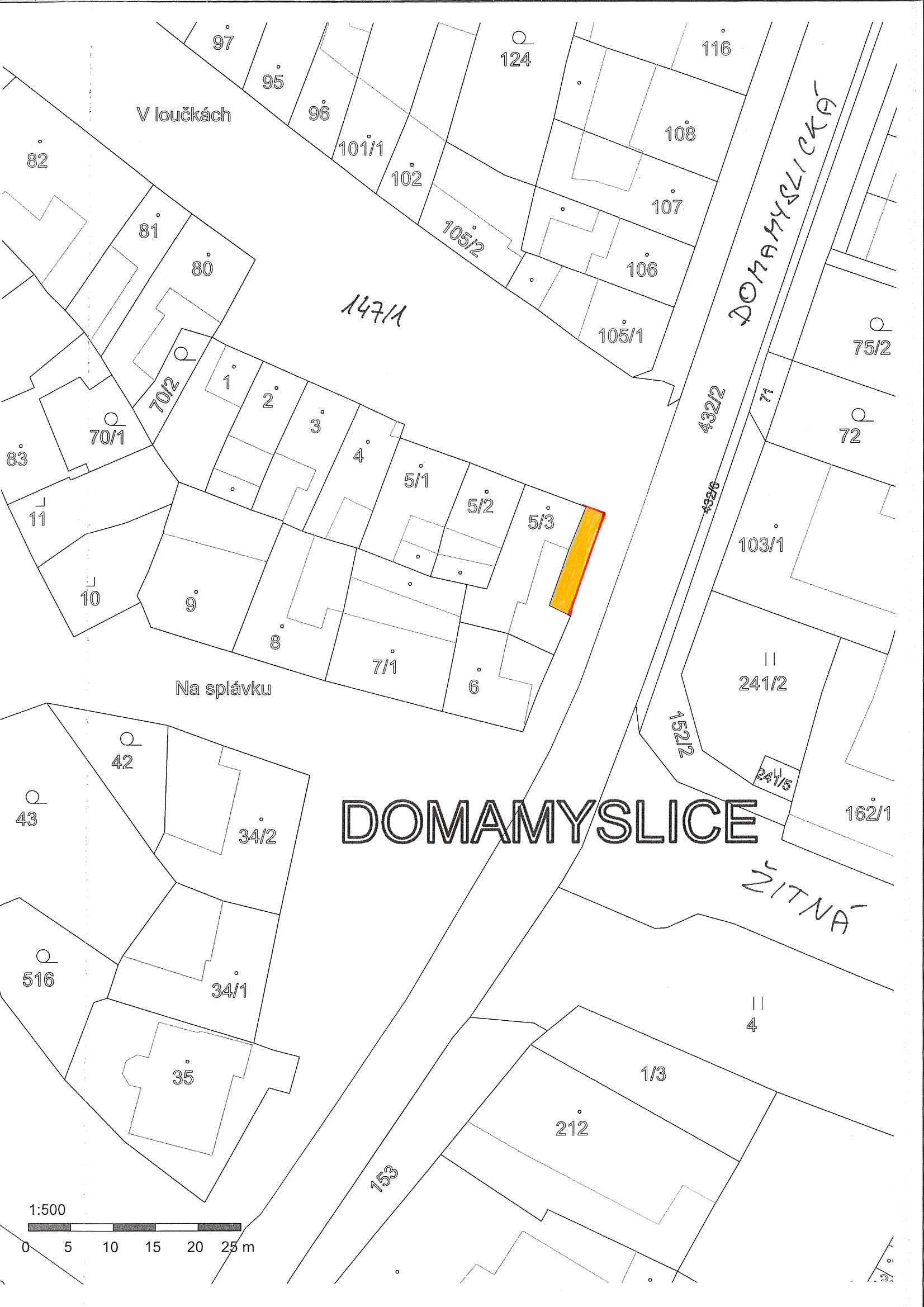 Pohled na oplocení objektu k bydlení od ulice Domamyslická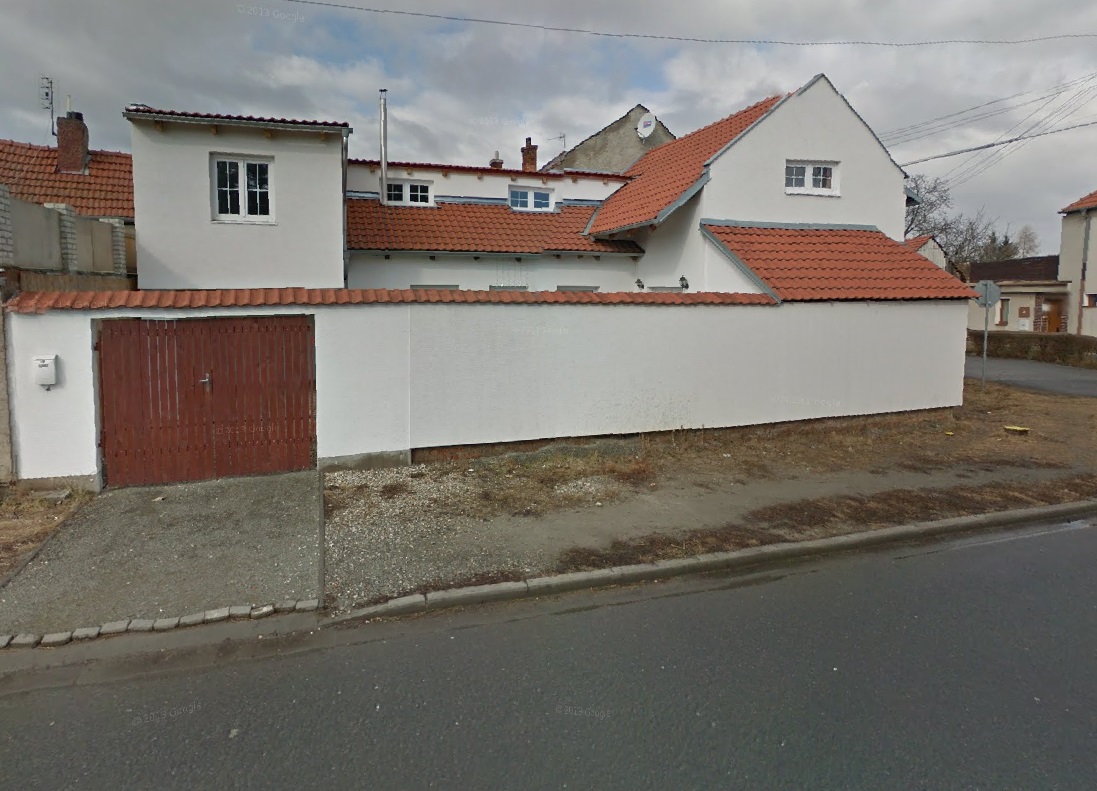 P o d p i s yP o d p i s yP o d p i s yP o d p i s yPředkladatelMgr. Jiří Pospíšil, 1. náměstek primátora03.12.2019Mgr. Pospíšil, v.r.Za správnostMgr. Alexandra Klímková, vedoucí Odboru správy a údržby majetku města03.12.2019Mgr. Klímková, v.r.ZpracovatelMgr. Lukáš Skládal, odborný referent oddělení nakládání s majetkem města Odboru SÚMM03.12.2019Mgr. Skládal, v.r.Důvodová zpráva obsahuje stanoviska dotčených odborů MMPv (subjektů)Důvodová zpráva obsahuje stanoviska dotčených odborů MMPv (subjektů)Důvodová zpráva obsahuje stanoviska dotčených odborů MMPv (subjektů)Důvodová zpráva obsahuje stanoviska dotčených odborů MMPv (subjektů)Odbor MMPv (subjekt)Odbor MMPv (subjekt)Stanovisko ze dneResumé1.OÚPPP15.05.2019nemá zásadních námitek k prodeji2.Osadní výbor KČD03.06.2019nedoporučuje prodej3.OSÚMM02.12.2019doporučuje prodej